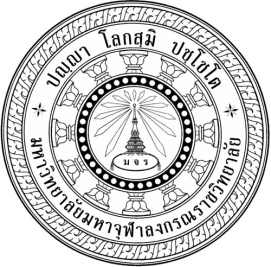 การบูรณาการหลักพุทธธรรมเพื่อส่งเสริมการสื่อสารทางการเมืองสำหรับประชาชนจังหวัดพระนครศรีอยุธยาBUDDHADHAMMA INTEGRATION FOR ENHANCING POLITICAL COMMUNICATION TO THE PEOPLE IN PHRANAKORN SI AYUTTHAYA PROVINCE พระชินกร สุจิตฺโต (ทองดี)ดุษฎีนิพนธ์นี้เป็นส่วนหนึ่งของการศึกษาตามหลักสูตรปริญญาปรัชญาดุษฎีบัณฑิตสาขาวิชารัฐศาสตร์บัณฑิตวิทยาลัยมหาวิทยาลัยมหาจุฬาลงกรณราชวิทยาลัยพุทธศักราช ๒๕๖๔การบูรณาการหลักพุทธธรรมเพื่อส่งเสริมการสื่อสารทางการเมืองสำหรับประชาชนจังหวัดพระนครศรีอยุธยาพระชินกร สุจิตฺโต (ทองดี)ดุษฎีนิพนธ์นี้เป็นส่วนหนึ่งของการศึกษาตามหลักสูตรปริญญาปรัชญาดุษฎีบัณฑิตสาขาวิชารัฐศาสตร์บัณฑิตวิทยาลัยมหาวิทยาลัยมหาจุฬาลงกรณราชวิทยาลัยพุทธศักราช ๒๕๖๔(ลิขสิทธิ์เป็นของมหาวิทยาลัยมหาจุฬาลงกรณราชวิทยาลัย)Buddhadhamma Integration For Enhancing Political Communication To The People In Phranakorn Si Ayutthaya ProvincePhrachinnakorn  Sucitto (Thongdee)A Dissertation Submitted in Partial Fulfillment ofthe Requirements for the Degree of Doctor of Philosophy(Political Science)Graduate SchoolMahachulalongkornrajavidyalaya UniversityC.E. 2021(Copyright by Mahachulalongkornrajavidyalaya University)ชื่อดุษฎีนิพนธ์		: การบูรณาการหลักพุทธธรรมเพื่อส่งเสริมการสื่อสารทางการเมืองสำหรับ  ประชาชนจังหวัดพระนครศรีอยุธยาผู้วิจัย			: พระชินกร สุจิตฺโต (ทองดี)ปริญญา			: ปรัชญาดุษฎีบัณฑิต (รัฐศาสตร์)คณะกรรมการควบคุมดุษฎีนิพนธ์: รศ. อนุภูมิ โซวเกษม, พธ.บ. (สังคมวิทยา), M.A. (Politics): รศ. ดร. สุรพล สุยะพรหม, พธ.บ. (สังคมวิทยา), M.A. (Politics),  Ph.D. (Political Science), ปร.ด. (สื่อสารการเมือง)วันสำเร็จการศึกษา	: ๑๑ กันยายน ๒๕๖๔บทคัดย่อดุษฎีนิพนธ์นี้ มีวัตถุประสงค์ ๑. เพื่อศึกษาสภาพทั่วไปของการสื่อสารทางการเมืองสำหรับประชาชนจังหวัดพระนครศรีอยุธยา ๒. เพื่อศึกษากระบวนการสื่อสารทางการเมืองสำหรับประชาชนจังหวัดพระนครศรีอยุธยา ๓. เพื่อเสนอการบูรณาการหลักพุทธธรรมเพื่อส่งเสริมการสื่อสารทางการเมืองสำหรับประชาชนจังหวัดพระนครศรีอยุธยา รูปแบบการวิจัยนี้เป็นแบบผสานวิธี โดยการวิจัยเชิงคุณภาพใช้วิธีการสัมภาษณ์เชิงลึกกับผู้ให้ข้อมูลสำคัญ จำนวน ๒๐ รูปหรือคน วิเคราะห์ข้อมูลโดยการวิเคราะห์เนื้อหาเชิงพรรณนาและการสนทนากลุ่มเฉพาะจำนวน ๙ รูปหรือคน  และการวิจัยเชิงปริมาณใช้แบบสอบถามที่มีค่าความเชื่อมั่นทั้งฉบับเท่ากับ ๐.๙๐๒ เก็บข้อมูลจากกลุ่มตัวอย่าง คือ ประชาชนผู้มีสิทธิในการเลือกตั้งในจังหวัดพระนครศรีอยุธยาทั้ง ๔ เขตการเลือกตั้ง ที่มีอายุตั้งแต่ ๑๘ ปีขึ้นไป จำนวน ๔๐๐ ตัวอย่าง วิเคราะห์ข้อมูลโดยหาค่าความถี่ ค่าร้อยละ ค่าเฉลี่ย และค่าส่วนเบี่ยงเบนมาตรฐานผลการวิจัยพบว่า๑. สภาพทั่วไปของการสื่อสารทางการเมืองสำหรับประชาชนจังหวัดพระนครศรีอยุธยา ๑.๑) ด้านรู้เข้าใจหลักการส่งสาร จะต้องอาศัยความจริงตัวสารเป็นความจริง มีทักษะในการสื่อสาร มีทัศนคติที่ดีถูกต้อง ต้องไม่มีอคติและมีความรู้ความเข้าใจในเรื่องนั้น ๆ อย่างจริง ๆ ๑.๒) ด้านรู้เท่าทันข้อมูลเนื้อหา เนื้อหาของสารที่ส่งออกไปจะต้องสื่อความหมายตรงประเด็นและชัดเจน จะต้องเป็นความจริงเป็นข้อเท็จจริง ต้องเป็นคำสัตย์คำจริง และต้องเป็นของจริง เป็นเรื่องที่จริง เป็นเรื่องแท้ มีประโยชน์ มีความตรงเวลา และเป็นเรื่องที่ชอบธรรม ๑.๓) ด้านรู้เลือกใช้สื่อหรือช่องทางหลากหลาย สื่อทางโซเชียลมีเดีย (Social Media) เช่น ส่งผ่านทาง เฟซบุ๊ก (Facebook) ไลน์ (Line) ทวิตเตอร์ (Twitter) อินสตาแกรม (Instagram) ยูทูบ (YouTube) ไลฟ์ (Live) และคลับเฮาส์ (Clubhouse) เป็นต้น สื่อทางออนไลน์ทุก ๆ ชนิดที่เป็นการเข้าถึงได้อย่างรวดเร็วถือว่าเป็นอำนาจสื่อยุคใหม่ และต้องเป็นสื่อที่ไม่ขัดต่อหลักความเชื่อและศรัทธา ๑.๔) ด้านรู้คิดวิเคราะห์แยกแยะอย่างมีวิจารณญาณ ต้องมีสติความระลึกได้ สัมปชัญญะความรู้ตัว และมีทัศนคติการรับรู้ แนวคิดที่ดี และมีเหตุผลในการวิเคราะห์ผู้รับสารว่าสิ่งไหนตรง สิ่งไหนแย้ง สิ่งไหนขัดต่อหลักพื้นฐานความเป็นจริง และจะต้องมีการพิจารณาโดยใช้การ คิด วิเคราะห์ แยกแยะ ในข้อมูลที่แท้จริงและถูกต้องชัดเจน๒. กระบวนการสื่อสารทางการเมือง พบว่า โดยรวมอยู่ในระดับมาก (= ๓.๗๕,   S.D. = ๐.๕๙) และเมื่อพิจารณาเป็นรายด้าน พบว่า ด้านผู้รับสาร (Receiver) มีระดับความคิดเห็นสูงที่สุด (= ๓.๘๔, S.D. = ๐.๗๑) รองลงมาคือ ด้านสื่อหรือช่องทาง (Channel) (= ๓.๘๑,      S.D. = ๐.๗๐) และต่ำที่สุดคือ ด้านผู้ส่งสาร (Sender) (= ๓.๖๑, S.D. = ๐.๖๓)๓. การบูรณาการหลักพุทธธรรมเพื่อส่งเสริมการสื่อสารทางการเมืองสำหรับประชาชนจังหวัดพระนครศรีอยุธยาตามหลักสังคหวัตถุ ๔  ๓.๑) ด้านทาน (การให้) แบ่งปันความรู้ เพื่อนำมาวิเคราะห์สถานการณ์ทางการเมือง ๓.๒) ด้านปิยวาจา (วาจาเป็นที่รัก) การมีคำพูดที่สุภาพ ไพเราะ อ่อนหวาน น่าฟัง ช่วยให้มีมุมมองที่กว้างและมีทัศนคติที่ดี ๓.๓) ด้านอัตถจริยา (การประพฤติประโยชน์) มีใจรักทำประโยชน์แก่กันด้วยความสุจริตเที่ยงธรรมไม่เห็นแก่ประโยชน์ส่วนตัว         ๓.๔) ด้านสมานัตตตา (การวางตนสม่ำเสมอ) การวางตนที่ดี มีเหตุผล ให้ข้อมูลที่ชัดเจนถูกต้องแก่บุคคลและสังคม ย่อมก่อให้เกิดความเคารพซึ่งกันและกัน ทำให้การสื่อสารทางการเมืองมีความเข้าใจกันได้อย่างรวดเร็ว  การบูรณาการหลักพุทธธรรมเพื่อส่งเสริมการสื่อสารทางการเมืองสำหรับประชาชนจังหวัดพระนครศรีอยุธยาตามหลักสังคหวัตถุ ๔ พบว่า โดยรวมอยู่ในระดับมาก                (= ๓.๗๘, S.D. = ๐.๖๔) และเมื่อพิจารณาเป็นรายด้าน พบว่า ด้านสมานัตตตา (การวางตนสม่ำเสมอ) มีระดับความคิดเห็นสูงที่สุด (= ๓.๙๔, S.D. = ๐.๗๐) รองลงมา คือ ด้านปิยวาจา (วาจาเป็นที่รัก) (= ๓.๗๖, S.D. = ๐.๗๕) และต่ำที่สุด คือ ด้านทาน (การให้) (= ๓.๖๗,       S.D. = ๐.๖๘)Dissertation Title	: Buddhadhamma Integration For Enhancing Political Communication To The People In Phranakorn Si Ayutthaya ProvinceResearcher		: Phrachinnakorn  Sucitto (Thongdee)Degree			: Doctor of Philosophy (Political Science)Dissertation Supervisory Committee: Assoc. Prof. Anubhumi Sowkasem, B.A. (Sociology), M.A. (Politics): Assoc. Prof. Dr. Surapon Suyaprom, B.A. (Sociology), M.A. (Politics),  Ph.D. (Political Science), Ph.D. (Political Communication)Date of Graduation	: September 11, 2021AbstractObjectives of this dissertation were: 1. To analytically study general conditions of people’s political communication in Ayutthaya Province, 2. To study the people’s  political communication process in Ayutthaya Province and 3. To propose Buddha-dhamma integration for people’s political communication promotion in Ayutthaya Province.Methodology was the mixed methods: The qualitative research, data were collected from 20 key informants by in-depth-interviewing and from 9 participants in focus group discussion. Data were analyzed by content descriptive interpretation. The quantitative research, data were collected with questionnaires that had overall reliability value at 0.902 from 400 samples who were 18 years old and eligible to vote from 4 constituencies in Ayutthaya Province and analyzed with frequency, percentage, mean and standard deviation, S.D.Findings were as follows:1. General conditions of people’s political communication in Ayutthaya Province were that: 1.1) knowledge and understanding to communication principle depend on the real message, it must be true, communication skill, good attitude without bias and good understanding the matters profoundly. 1.2) content and data literacy. The content of the message sent must be concise and clear, true facts, true story, true matters. Useful, Timely and ethical. 1.3) media and channel selection; social media such as face-book, line, Twitter, Instagram, Youtube, Live and Clubhouse, etc. Online media are easily accessible, it must not be against people’s faith and belief.  1.4) analytical thinking and conscience; it must be mindfulness and awareness, good attitude and thoughts and reasons for news analysis either direct or deviated, against the truth. Analysis on the basis of truth and righteousness.2. Political communication process was found at high level (= 3.75,     S.D. = 0.59). Each aspect was found that Receiver had the highest level of opinions      (= 3.84, S.D. = 0.71), secondly the media or channel (= 3.81, S.D. = 0.70) and the lowest level was Sender (= 3.61 S.D. = 0.63)3. Buddhadhamma integration for people’ political communication promotion in Ayutthaya Province consisted of Sangahavattu 4:  3.1) Dana, giving, knowledge sharing to analyze the political situations, 3.2) Piyavaca, lovely speech, polite, pleasant and sweet speech conducive to wide vision and good attitude.           3.3) Atthacariya, beneficial act, loving-kindness in doing benefits to each other’s with honesty and fairness, 3.4) Samanattata, consistent behavior, good behavior with good reasons to send good and correct data to individuals and society induce the respect and honor to each other’s, helped make communication understood promptly. Buddhadhamma integration with Sangahavattu 4 for people’s political communication promotion in Ayutthaya Province, by overall, was at high level (= 3.78, S.D. = 0.64). Each aspect was found that Samanattata, consistent behavior, had the highest level of opinions (= 3.94, S.D. = 0.70), secondly Piyavaca, lovely speech, at (= 3.76,         S.D. = 0.74), the lowest level was Dana, giving, at (= 3.67, S.D. = 0.68)กิตติกรรมประกาศขอนอบน้อมระลึกถึงพระคุณของพระพุทธเจ้า พระธรรม และพระสงฆ์ อันเป็นที่พึ่งสูงสุดของผู้วิจัย กราบขอบพระคุณบิดา มารดา ผู้ให้กำเนิด ได้มีบุญมาพบพระพุทธศาสนา มหาวิทยาลัยมหาจุฬาลงกรณราชวิทยาลัย ถือได้ว่าเป็นมหาวิทยาลัยที่มีชื่อเสียงเกี่ยวกับพระพุทธศาสนาของประเทศไทย ที่ได้มอบโอกาสให้ผู้วิจัยได้เข้ามาศึกษาและเรียนรู้กราบขอบพระคุณ พระธรรมวัชรบัณฑิต, ศ.ดร. อธิการบดี มหาวิทยาลัยมหาจุฬาลงกรณราชวิทยาลัย และพระมหาสมบูรณ์ วุฑฺฒิกโร, รศ.ดร. คณบดีบัณฑิตวิทยาลัย มหาวิทยาลัยมหาจุฬาลงกรณราชวิทยาลัย  เจริญพรขอบคุณ รศ.ดร.สุรพล สุยะพรหม ผู้อำนวยการหลักสูตรบัณฑิตศึกษา ภาควิชารัฐศาสตร์ คณะสังคมศาสตร์ มหาวิทยาลัยมหาจุฬาลงกรณราชวิทยาลัย และตลอดจนถึงคณาจารย์ทุกรูปทุกท่าน ที่ประสิทธิ์ประสาทวิชาความรู้ด้วยความเมตตาเอื้ออาทรยิ่งนักเจริญพรขอบคุณ รศ.อนุภูมิ โซวเกษม ประธานกรรมการควบคุมดุษฎีนิพนธ์ และ            รศ.ดร.สุรพล สุยะพรหม กรรมการควบคุมดุษฎีนิพนธ์ ที่ได้เสียสละเวลา ช่วยเหลือให้คำปรึกษาแก้ไขข้อบกพร่องต่าง ๆ เพื่อให้เนื้อหาของการวิจัยมีความถูกต้องชัดเจนและสมบูรณ์ยิ่งขึ้นเจริญพรขอบคุณคณะกรรมการสอบป้องกันดุษฎีนิพนธ์ ได้แก่ ผศ.ดร.วิจิตรา ศรีสอน ประธานกรรมการสอบป้องกันดุษฎีนิพนธ์  รศ.ประณต นันทิยะกุล  รศ.ดร.วัชรินทร์ ชาญศิลป์       รศ.อนุภูมิ โซวเกษม  และ รศ.ดร.สุรพล สุยะพรหมเจริญพรขอบคุณคณะกรรมการสอบดุษฎีพิจารณ์ ได้แก่ รศ.ดร.สุรพล สุยะพรหม     รศ.ดร.วัชรินทร์ ชาญศิลป์  รศ.ว่าที่ พ.ต. ดร.สวัสดิ์ จิรัฏฐิติกาล  รศ.อนุภูมิ โซวเกษม และ ผศ.ดร.ยุทธนา ปราณีตเจริญพรขอบคุณคณะกรรมการสอบหัวข้อและโครงร่างดุษฎีนิพนธ์ ได้แก่ รศ.ดร.สุรพล สุยะพรหม  รศ.ดร.เติมศักดิ์ ทองอินทร์  รศ.ดร.ธัชชนันท์ อิศรเดช  รศ.ว่าที่ พ.ต. ดร.สวัสดิ์ จิรัฏฐิติกาล และ รศ.อนุภูมิ โซวเกษมเจริญพรขอบคุณผู้เชี่ยวชาญการตรวจสอบคุณภาพเครื่องมือในการวิจัย ได้แก่          รศ.ประณต นันทิยะกุล  รศ.ดร.เติมศักดิ์ ทองอินทร์  รศ.ดร.วัชรินทร์ ชาญศิลป์  รศ.ว่าที่ พ.ต. ดร.สวัสดิ์ จิรัฏฐิติกาล และอาจารย์ ดร.กาญจนา ดำจุติเจริญพรขอบคุณผู้ให้ข้อมูลสำคัญทุกท่านที่ให้สัมภาษณ์เชิงลึก และผู้ทรงคุณวุฒิในการสนทนากลุ่มเฉพาะทุกท่านในการทำวิจัยครั้งนี้ให้สำเร็จลุล่วงไปได้ด้วยดี ตลอดจนถึงกัลยาณมิตรที่คอยให้กำลังใจสนับสนุนอยู่เคียงข้างเสมอมาทุกท่าน ขอขอบคุณห้องสมุดมหาวิทยาลัยมหาจุฬาลงกรณราชวิทยาลัย ห้องสมุดมหาวิทยาลัยมหามกุฏราชวิทยาลัย และแหล่งสืบค้นฐานข้อมูลดุษฎีนิพนธ์ออนไลน์ทุกแห่ง ที่มีส่วนสำคัญในข้อมูลเอกสารอ้างอิงของการทำงานดุษฎีนิพนธ์ฉบับนี้ผู้วิจัยขออุทิศคุณงามความดีและคุณประโยชน์ที่เกิดจากงานดุษฎีนิพนธ์ฉบับนี้ ถวายเป็นพุทธบูชา ธรรมบูชา สังฆบูชา บูชาคุณครูอุปัชฌาย์อาจารย์ และบูชาพระคุณบิดา-มารดา       (คุณพ่อทองหาญ ทองดี และคุณแม่ยุพิน ทองดี) ตลอดจนท่านผู้มีพระคุณทุก ๆ ท่านพระชินกร  สุจิตฺโต (ทองดี)๒ กันยายน ๒๕๖๔สารบัญสารบัญตารางสารบัญตาราง (ต่อ)สารบัญแผนภาพคำอธิบายสัญลักษณ์และคำย่ออักษรย่อในดุษฎีนิพนธ์ฉบับนี้ ใช้อ้างอิงจากพระไตรปิฎก ภาษาบาลี/พระไตรปิฎกภาษาไทย ฉบับมหาจุฬาลงกรณราชวิทยาลัย พ.ศ. ๒๕๓๙ ส่วนคัมภีร์อรรถกถาบาลี/ภาษาไทย ใช้ฉบับมหาจุฬาลงกรณราชวิทยาลัยการอ้างอิงพระไตรปิฎก จะระบุ เล่ม/ข้อ/หน้า หลังอักษรย่อชื่อคัมภีร์ เช่น ที.สี. (บาลี) ๙/๒๗๖/๙๗, ที.สี. (ไทย) ๙/๒๗๖/๙๘. หมายถึง ทีฆนิกาย สีลกฺขนฺธวคฺคปาลิ ภาษาบาลี เล่ม ๙ ข้อ ๒๗๖ หน้า ๙๗ ฉบับมหาจุฬาเตปิฏกํ ๒๕๐๐, ทีฆนิกาย สีลขันธวรรค ภาษาไทย เล่ม ๙ ข้อ ๒๗๖ หน้า ๙๘ ฉบับมหาจุฬาลงกรณราชวิทยาลัย ๒๕๓๙ ส่วนคัมภีร์อรรถกถา จะระบุชื่อคัมภีร์ ลำดับเล่ม (ถ้ามี)/หน้า เช่น ที.สี.อ. (บาลี) ๑/๒๗๖/๒๔๐ หมายถึง ทีฆนิกาย สุมงฺคลวิสาสินี ลีลกฺขนฺธวคฺคอฏฺฐ กถา ภาษาบาลี เล่ม ๑ ข้อ ๒๗๖ หน้า ๒๔๐ ฉบับมหาจุฬาอฏฺฐกา ตามลำดับดังนี้ ๑. คำอธิบายคำย่อในภาษาไทยก. คำย่อชื่อคัมภีร์พระไตรปิฎกพระสุตตันตปิฎกคำย่อ				ชื่อคัมภีร์				ภาษาองฺ.จตุกฺก. (ไทย)		=	สุตตันตปิฎก อังคุตตรนิกาย จตุกกนิบาต 		(ไทย)ม.ม. (ไทย)		=	สุตตันตปิฎก มัชฌิมนิกาย มัชฌิมปัณณาสก์		(ไทย)ภาคผนวกภาคผนวก ก เครื่องมือการวิจัยเชิงคุณภาพและเชิงปริมาณ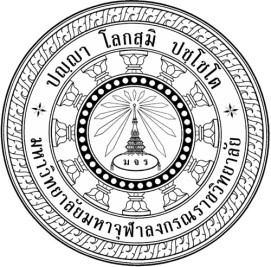 แบบสัมภาษณ์เรื่อง การบูรณาการหลักพุทธธรรมเพื่อส่งเสริมการสื่อสารทางการเมืองสำหรับประชาชนจังหวัดพระนครศรีอยุธยา**********************************************************ตอนที่ ๑ ข้อมูลทั่วไปเกี่ยวกับผู้ให้สัมภาษณ์วัน/เดือน/ปี ที่ให้สัมภาษณ์............................................................................เวลา..............................น.ชื่อ/นามสกุล...........................................................................................................................................อายุ...........ปี ตำแหน่ง............................................................................................................................ตอนที่ ๒ สภาพทั่วไปของการสื่อสารทางการเมืองสำหรับประชาชนจังหวัดพระนครศรีอยุธยาเป็นอย่างไรบ้าง๑) ด้านรู้เข้าใจหลักการส่งสาร ควรจะประกอบด้วยหลักการอะไรบ้าง................................................................................................................................................................................................................................................................................................................................................................................................................................................................................................................................................................................................................................................................................................................................................................................................................................๒) ด้านรู้เท่าทันข้อมูลเนื้อหาสาร ควรมีลักษณะเช่นใด................................................................................................................................................................................................................................................................................................................................................................................................................................................................................................................................................................................................................................................................................................................................................................................................................................๓) ด้านรู้เลือกใช้สื่อหรือช่องทางหลากหลาย ควรจะส่งผ่านช่องทางใด ที่เหมาะสมกับสภาพของสังคมปัจจุบัน................................................................................................................................................................................................................................................................................................................................................................................................................................................................................................................................................................................................................................................................................................................................................................................................................................๔) ด้านรู้คิดวิเคราะห์แยกแยะอย่างมีวิจารณญาณ ในการรับสารควรจะมีลักษณะอย่างไร................................................................................................................................................................................................................................................................................................................................................................................................................................................................................................................................................................................................................................................................................................................................................................................................................................ตอนที่ ๓ การบูรณาการหลักพุทธธรรมเพื่อส่งเสริมการสื่อสารทางการเมืองสำหรับประชาชนจังหวัดพระนครศรีอยุธยาตามหลักสังคหวัตถุ ๔ ท่านมีแนวทางวิธีการส่งเสริมตามหลักต่อไปนี้อย่างไรบ้าง๑) ทาน (การให้) ท่านเห็นว่าหากประชาชนมีความเอื้อเฟื้อ เผื่อแผ่ เสียสละ แบ่งปัน ตลอดจนให้ความรู้ ความเข้าใจต่อกัน เป็นต้น จะก่อให้เกิดการส่งเสริมการสื่อสารทางการเมืองได้อย่างไร................................................................................................................................................................................................................................................................................................................................................................................................................................................................................................................................................................................................................................................................................................................................................................................................................................๒) ปิยวาจา (วาจาเป็นที่รัก) ท่านเห็นว่าหากประชาชนพูดสุภาพ ไพเราะ น่าฟัง ชี้แจง แนะนำสิ่งที่เป็นประโยชน์ มีเหตุผลต่อกัน จะก่อให้เกิดการส่งเสริมการสื่อสารทางการเมืองได้อย่างไร................................................................................................................................................................................................................................................................................................................................................................................................................................................................................................................................................................................................................................................................................................................................................................................................................................๓) อัตถจริยา (การประพฤติประโยชน์) ท่านเห็นว่าหากประชาชนมีการทำประโยชน์แก่กัน ช่วยเหลือด้วยแรงกายและขวนขวายช่วยเหลือกิจการต่าง ๆ ต่อกัน จะก่อให้เกิดการส่งเสริมการสื่อสารทางการเมืองได้อย่างไร................................................................................................................................................................................................................................................................................................................................................................................................................................................................................................................................................................................................................................................................................................................................................................................................................................๔) สมานัตตตา (การวางตนสม่ำเสมอ) ท่านเห็นว่าหากประชาชนมีการวางตนเสมอต้นเสมอปลายให้ความเสมอภาค ปฏิบัติสม่ำเสมอกันต่อบุคคลอื่น ๆ ไม่เอาเปรียบกัน จะก่อให้เกิดการส่งเสริมการสื่อสารทางการเมืองได้อย่างไร................................................................................................................................................................................................................................................................................................................................................................................................................................................................................................................................................................................................................................................................................................................................................................................................................................ตอนที่ ๔ ข้อเสนอแนะอื่น ๆ (ถ้ามี)................................................................................................................................................................................................................................................................................................................................................................................................................................................................................................................................................................................................................................................................................................................................................................................................................................**********************************************************ขอเจริญพร/ขอบคุณทุกท่านเป็นอย่างยิ่งที่ให้ความกรุณาสละเวลาอันมีค่าในการตอบแบบสัมภาษณ์เพื่อประโยชน์ในการศึกษาวิจัยแบบสอบถามเพื่อการวิจัยเรื่อง การบูรณาการหลักพุทธธรรมเพื่อส่งเสริมการสื่อสารทางการเมืองสำหรับประชาชนจังหวัดพระนครศรีอยุธยาคำชี้แจง :แบบสอบถามนี้มีวัตถุประสงค์เพื่อศึกษาการบูรณาการหลักพุทธธรรมเพื่อส่งเสริมการสื่อสารทางการเมืองสำหรับประชาชนจังหวัดพระนครศรีอยุธยา ซึ่งการศึกษาครั้งนี้จะเป็นพื้นฐานสำหรับการศึกษาวิจัยเชิงลึกและการส่งเสริมการสื่อสารทางการเมือง เพื่อให้เกิดพฤติกรรมที่พึงประสงค์สำหรับประชาชนจังหวัดพระนครศรีอยุธยา คำตอบของท่านจะถือว่าเป็นความลับและไม่มีผลกระทบต่อท่านแต่ประการใด ดังนั้นใคร่ขอความกรุณาตอบแบบสอบถามให้ตรงกับความจริงของท่านให้มากที่สุดและครบทุกข้อ ผู้วิจัยขอขอบคุณท่านที่กรุณาให้ความร่วมมือในการตอบแบบสอบถาม เพื่อเป็นข้อมูลในการวิจัยมา ณ โอกาสนี้ด้วยแบบสอบถามแบ่งออกเป็น ๔ ตอน ดังนี้ตอนที่ ๑ เป็นแบบสอบถามเกี่ยวกับข้อมูลทั่วไปของผู้ตอบแบบสอบถามตอนที่ ๒ เป็นแบบสอบถามเกี่ยวกับกระบวนการสื่อสารทางการเมืองตอนที่ ๓ เป็นแบบสอบถามเกี่ยวกับการบูรณาการหลักพุทธธรรมเพื่อส่งเสริมการสื่อสารทางการเมืองสำหรับประชาชนจังหวัดพระนครศรีอยุธยา ตามหลักสังคหวัตถุ ๔ตอนที่ ๔ เป็นแบบสอบถามเกี่ยวกับสภาพทั่วไปของการสื่อสารทางการเมืองสำหรับประชาชนจังหวัดพระนครศรีอยุธยา มีลักษณะเป็นคำถามปลายเปิด (Open-ended Question) เพื่อให้ผู้ตอบแบบสอบถามได้แสดงความคิดเห็นอย่างเป็นอิสระพระชินกร สุจิตฺโต (ทองดี)นิสิตปริญญาเอก หลักสูตรปรัชญาดุษฎีบัณฑิต สาขาวิชารัฐศาสตร์มหาวิทยาลัยมหาจุฬาลงกรณราชวิทยาลัยตอนที่ ๑ แบบสอบถามเกี่ยวกับข้อมูลทั่วไปของผู้ตอบแบบสอบถามคำชี้แจง : โปรดตอบแบบสอบถามโดยใส่เครื่องหมาย  ลงในช่อง  ที่ตรงกับสภาพความเป็นจริงของท่านเพียงข้อเดียว๑. เพศ ชาย				 หญิง๒. อายุ ต่ำกว่า ๓๐ ปี			 ๓๐ – ๔๐ ปี ๔๑ – ๕๐ ปี			 ๕๑ ปีขึ้นไป๓. ระดับการศึกษา ประถมศึกษา			 มัธยมศึกษา ปวช./ปวส.			 ปริญญาตรี ปริญญาโท			 ปริญญาเอก อื่น ๆ (ระบุ)...................๔. อาชีพหรือตำแหน่ง นักเรียน/นักศึกษา		 ค้าขาย/ธุรกิจส่วนตัว เกษตรกร			 รับจ้างทั่วไป รับราชการ/รัฐวิสาหกิจ		 พนักงานบริษัทเอกชนฯ อื่น ๆ (ระบุ)...................๕. รายได้ต่อเดือน ต่ำกว่า ๑๐,๐๐๐ บาท		 ๑๐,๐๐๐ – ๒๐,๐๐๐ บาท ๒๐,๐๐๑ – ๓๐,๐๐๐ บาท	 ตั้งแต่ ๓๐,๐๐๑ บาท ขึ้นไปตอนที่ ๒ แบบสอบถามเกี่ยวกับกระบวนการสื่อสารทางการเมืองคำชี้แจง : โปรดอ่านข้อความต่อไปนี้โดยละเอียด แล้วทำเครื่องหมาย ลงในช่องที่ตรงความคิดเห็นหรือความรู้สึกของท่านซึ่งเป็นจริงมากที่สุดเพียงข้อเดียวตอนที่ ๓ แบบสอบถามเกี่ยวกับการบูรณาการหลักพุทธธรรมเพื่อส่งเสริมการสื่อสารทางการเมืองสำหรับประชาชนจังหวัดพระนครศรีอยุธยา ตามหลักสังคหวัตถุ ๔คำชี้แจง : โปรดอ่านข้อความต่อไปนี้โดยละเอียด แล้วทำเครื่องหมาย ลงในช่องที่ตรงความคิดเห็นหรือความรู้สึกของท่านซึ่งเป็นจริงมากที่สุดเพียงข้อเดียวตอนที่ ๔ แบบสอบถามเกี่ยวกับสภาพทั่วไปของการสื่อสารทางการเมืองสำหรับประชาชนจังหวัดพระนครศรีอยุธยา๑) ด้านรู้เข้าใจหลักการส่งสาร ควรจะประกอบด้วยหลักการอะไรบ้าง................................................................................................................................................................................................................................................................................................................................................................................................................................................................................................................................................................................................................................................................................................................................................................................................................................๒) ด้านรู้เท่าทันข้อมูลเนื้อหาสาร ควรมีลักษณะเช่นใด................................................................................................................................................................................................................................................................................................................................................................................................................................................................................................................................................................................................................................................................................................................................................................................................................................๓) ด้านรู้เลือกใช้สื่อหรือช่องทางหลากหลาย ควรจะส่งผ่านช่องทางใด ที่เหมาะสมกับสภาพของสังคมปัจจุบัน................................................................................................................................................................................................................................................................................................................................................................................................................................................................................................................................................................................................................................................................................................................................................................................................................................๔) ด้านรู้คิดวิเคราะห์แยกแยะอย่างมีวิจารณญาณ ในการรับสารควรจะมีลักษณะอย่างไร................................................................................................................................................................................................................................................................................................................................................................................................................................................................................................................................................................................................................................................................................................................................................................................................................................**********************************************************ขอเจริญพร/ขอบคุณทุกท่านเป็นอย่างยิ่งที่ให้ความกรุณาสละเวลาอันมีค่าตอบแบบสอบถามนี้เรื่องเรื่องหน้าบทคัดย่อภาษาไทยกบทคัดย่อภาษาอังกฤษคกิตติกรรมประกาศจสารบัญฉสารบัญตารางฌสารบัญแผนภาพฎคำอธิบายสัญลักษณ์และคำย่อฏบทที่ ๑บทนำบทนำ๑๑.๑ความเป็นมาและความสำคัญของปัญหา๑๑.๒คำถามการวิจัย๖๑.๓วัตถุประสงค์ของการวิจัย๖๑.๔ขอบเขตของการวิจัย๖๑.๕นิยามศัพท์เฉพาะที่ใช้ในการวิจัย๗๑.๖ประโยชน์ที่ได้รับจากการวิจัย๑๐บทที่ ๒แนวคิด ทฤษฎีและงานวิจัยที่เกี่ยวข้องแนวคิด ทฤษฎีและงานวิจัยที่เกี่ยวข้อง๑๑๒.๑แนวคิดเกี่ยวกับการบูรณาการ๑๑๒.๒แนวคิด ทฤษฎีเกี่ยวกับการเมือง๑๖๒.๓แนวคิด ทฤษฎีเกี่ยวกับการสื่อสาร๒๓๒.๔แนวคิด ทฤษฎีเกี่ยวกับการสื่อสารทางการเมือง๒๗๒.๕หลักพุทธธรรม : สังคหวัตถุ ๔๔๙๒.๖ข้อมูลบริบทเรื่องที่วิจัย๕๒๒.๗งานวิจัยที่เกี่ยวข้อง๖๑๒.๘กรอบแนวคิดในการวิจัย๘๑บทที่ ๓วิธีดำเนินการวิจัยวิธีดำเนินการวิจัยวิธีดำเนินการวิจัย๘๒๓.๑รูปแบบการวิจัยรูปแบบการวิจัย๘๒๓.๒การวิจัยเชิงคุณภาพการวิจัยเชิงคุณภาพ๘๒๓.๓การวิจัยเชิงปริมาณการวิจัยเชิงปริมาณ๘๕สารบัญ (ต่อ)สารบัญ (ต่อ)สารบัญ (ต่อ)สารบัญ (ต่อ)สารบัญ (ต่อ)เรื่องหน้าบทที่ ๔ผลการวิเคราะห์ข้อมูลผลการวิเคราะห์ข้อมูลผลการวิเคราะห์ข้อมูล๙๒๔.๑สภาพทั่วไปของการสื่อสารทางการเมืองสำหรับประชาชนจังหวัดพระนครศรีอยุธยาสภาพทั่วไปของการสื่อสารทางการเมืองสำหรับประชาชนจังหวัดพระนครศรีอยุธยา๙๓๔.๒กระบวนการสื่อสารทางการเมืองสำหรับประชาชนจังหวัดพระนครศรีอยุธยากระบวนการสื่อสารทางการเมืองสำหรับประชาชนจังหวัดพระนครศรีอยุธยา๑๑๗๔.๓การบูรณาการหลักพุทธธรรมเพื่อส่งเสริมการสื่อสารทางการเมืองสำหรับประชาชนจังหวัดพระนครศรีอยุธยาตาม หลักสังคหวัตถุ ๔การบูรณาการหลักพุทธธรรมเพื่อส่งเสริมการสื่อสารทางการเมืองสำหรับประชาชนจังหวัดพระนครศรีอยุธยาตาม หลักสังคหวัตถุ ๔๑๒๓๔.๔ผลจากการสนทนากลุ่มเฉพาะผลจากการสนทนากลุ่มเฉพาะ๑๕๓๔.๕องค์ความรู้องค์ความรู้๑๕๕๔.๕.๑ องค์ความรู้ที่ได้รับจากการวิจัย๔.๕.๑ องค์ความรู้ที่ได้รับจากการวิจัย๑๕๕๔.๕.๒ องค์ความรู้ที่ได้สังเคราะห์จากการวิจัย๔.๕.๒ องค์ความรู้ที่ได้สังเคราะห์จากการวิจัย๑๖๕บทที่ ๕สรุป อภิปรายผลและข้อเสนอแนะสรุป อภิปรายผลและข้อเสนอแนะสรุป อภิปรายผลและข้อเสนอแนะ๑๗๐๕.๑สรุปผลการวิจัยสรุปผลการวิจัย๑๗๑๕.๒อภิปรายผลการวิจัยอภิปรายผลการวิจัย๑๘๑๕.๓ข้อเสนอแนะข้อเสนอแนะ๑๙๗๕.๓.๑ข้อเสนอแนะเชิงนโยบาย๑๙๗๕.๓.๒ข้อเสนอแนะเชิงปฏิบัติการ๑๙๘๕.๓.๓ข้อเสนอแนะเพื่อการวิจัยครั้งต่อไป๑๙๙บรรณานุกรมบรรณานุกรม๒๐๐ภาคผนวกภาคผนวก๒๐๙ภาคผนวก กภาคผนวก กเครื่องมือการวิจัยเชิงคุณภาพและเชิงปริมาณเครื่องมือการวิจัยเชิงคุณภาพและเชิงปริมาณ๒๑๐ภาคผนวก ขภาคผนวก ขหนังสือขอความอนุเคราะห์ผู้เชี่ยวชาญในการตรวจสอบเครื่องมือการวิจัยหนังสือขอความอนุเคราะห์ผู้เชี่ยวชาญในการตรวจสอบเครื่องมือการวิจัย๒๒๓ภาคผนวก คภาคผนวก คผลการวิเคราะห์ค่า IOCผลการวิเคราะห์ค่า IOC๒๒๖ภาคผนวก งภาคผนวก งหนังสือขอความอนุเคราะห์เก็บข้อมูลเพื่อตรวจสอบค่าความเชื่อมั่นของแบบสอบถาม (Try Out)หนังสือขอความอนุเคราะห์เก็บข้อมูลเพื่อตรวจสอบค่าความเชื่อมั่นของแบบสอบถาม (Try Out)๒๓๐ภาคผนวก จภาคผนวก จผลการวิเคราะห์ค่าความเชื่อมั่นของแบบสอบถาม (Reliability)ผลการวิเคราะห์ค่าความเชื่อมั่นของแบบสอบถาม (Reliability)๒๓๒ภาคผนวก ฉภาคผนวก ฉหนังสือขอความอนุเคราะห์ในการเก็บรวบรวมข้อมูลเชิงคุณภาพหนังสือขอความอนุเคราะห์ในการเก็บรวบรวมข้อมูลเชิงคุณภาพ๒๓๔ภาคผนวก ชภาคผนวก ชหนังสือขอความอนุเคราะห์ในการเก็บรวบรวมข้อมูลเชิงปริมาณหนังสือขอความอนุเคราะห์ในการเก็บรวบรวมข้อมูลเชิงปริมาณ๒๔๐ภาคผนวก ซภาคผนวก ซประมวลภาพจากการสัมภาษณ์ผู้ให้ข้อมูลสำคัญประมวลภาพจากการสัมภาษณ์ผู้ให้ข้อมูลสำคัญ๒๔๕ภาคผนวก ฌภาคผนวก ฌหนังสือขอความอนุเคราะห์ในการเข้าร่วมสนทนากลุ่ม (Focus Group Discussion)หนังสือขอความอนุเคราะห์ในการเข้าร่วมสนทนากลุ่ม (Focus Group Discussion)๒๕๑สารบัญ (ต่อ)สารบัญ (ต่อ)สารบัญ (ต่อ)สารบัญ (ต่อ)สารบัญ (ต่อ)เรื่องเรื่องหน้าภาคผนวก ญภาคผนวก ญประมวลภาพจากการสนทนากลุ่มเฉพาะ (Focus Group Discussion)ประมวลภาพจากการสนทนากลุ่มเฉพาะ (Focus Group Discussion)๒๕๕ประวัติผู้วิจัยประวัติผู้วิจัย๒๕๙ตารางที่หน้า๒.๑แสดงตารางสังเคราะห์ความหมายและแนวคิดเกี่ยวกับการบูรณาการ๑๕๒.๒สรุปความหมายของการเมือง๒๒๒.๓แนวคิด ทฤษฎีเกี่ยวกับการสื่อสาร๒๖๒.๔แนวความคิด ทฤษฎีการสื่อสารทางการเมือง๔๘๒.๕แสดงตารางสังเคราะห์หลักสังคหวัตถุ ๔๕๑๒.๖แสดงตารางจำนวนตำบล/หมู่บ้าน/เทศบาล/อบต.๕๓๒.๗แสดงจำนวนประชากรแบ่งตามสถานภาพและจำนวนบ้าน๕๔๒.๘รายชื่อสมาชิกสภาผู้แทนราษฎรจังหวัดพระนครศรีอยุธยาตั้งแต่อดีตจนถึงปัจจุบัน๕๖๒.๙แสดงการแบ่งเขตการเลือกตั้งตามท้องที่ประกอบเป็นเขตเลือกตั้ง๕๙๒.๑๐แสดงเขตการเลือกตั้งที่ ๑ ประกอบด้วยอำเภอพระนครศรีอยุธยา และอำเภออุทัย๖๐๒.๑๑แสดงเขตการเลือกตั้งที่ ๒ ประกอบด้วยอำเภอท่าเรือ อำเภอภาชี อำเภอบางปะหัน อำเภอนครหลวง อำเภอมหาราช และอำเภอบ้านแพรก๖๐๒.๑๒แสดงเขตการเลือกตั้งที่ ๓ ประกอบด้วยอำเภอบางปะอิน อำเภอบางไทร และอำเภอวังน้อย๖๐๒.๑๓แสดงเขตการเลือกตั้งที่ ๔ ประกอบด้วยอำเภอลาดบัวหลวงอำเภอเสนา อำเภอผักไห่ อำเภอบางบาล และอำเภอบางซ้าย๖๐๒.๑๔แสดงตารางสังเคราะห์งานวิจัยเกี่ยวกับการสื่อสารทางการเมือง๖๙๒.๑๕แสดงตารางสังเคราะห์งานวิจัยเกี่ยวกับสังคหวัตถุ ๔๗๗๓.๑แสดงตารางการสุ่มประชากรและขนาดกลุ่มตัวอย่าง๘๖๔.๑ผลสรุปการสัมภาษณ์เชิงลึกผู้ให้ข้อมูลสำคัญ สภาพทั่วไปของการสื่อสารทางการเมืองสำหรับประชาชนจังหวัดพระนครศรีอยุธยา ด้านรู้เข้าใจหลักการส่งสาร๙๘๔.๒ผลสรุปการสัมภาษณ์เชิงลึกผู้ให้ข้อมูลสำคัญ สภาพทั่วไปของการสื่อสารทางการเมืองสำหรับประชาชนจังหวัดพระนครศรีอยุธยา ด้านรู้เท่าทันข้อมูลเนื้อหา๑๐๓๔.๓ผลสรุปการสัมภาษณ์เชิงลึกผู้ให้ข้อมูลสำคัญ สภาพทั่วไปของการสื่อสารทางการเมืองสำหรับประชาชนจังหวัดพระนครศรีอยุธยา ด้านรู้เลือกใช้สื่อหรือช่องทางหลากหลาย๑๐๙๔.๔ผลสรุปการสัมภาษณ์เชิงลึกผู้ให้ข้อมูลสำคัญ สภาพทั่วไปของการสื่อสารทางการเมืองสำหรับประชาชนจังหวัดพระนครศรีอยุธยา ด้านรู้คิดวิเคราะห์แยกแยะอย่างมีวิจารณญาณ๑๑๕๔.๕จำนวน และร้อยละ ของผู้ตอบแบบสอบถามจำแนกตามปัจจัยส่วนบุคคล๑๑๗๔.๖ค่าเฉลี่ย ส่วนเบี่ยงเบนมาตรฐาน กระบวนการสื่อสารทางการเมืองโดยรวม๑๑๙๔.๗ค่าเฉลี่ย ส่วนเบี่ยงเบนมาตรฐาน กระบวนการสื่อสารทางการเมือง๑๑๙ตารางที่หน้า๔.๘ผลสรุปการสัมภาษณ์เชิงลึกผู้ให้ข้อมูลสำคัญของการบูรณาการหลักพุทธธรรมเพื่อส่งเสริมการสื่อสารทางการเมืองสำหรับประชาชนจังหวัดพระนครศรีอยุธยา ตามหลักสังคหวัตถุ ๔ ด้านทาน (การให้)๑๒๘๔.๙ผลสรุปการสัมภาษณ์เชิงลึกผู้ให้ข้อมูลสำคัญของการบูรณาการหลักพุทธธรรมเพื่อส่งเสริมการสื่อสารทางการเมืองสำหรับประชาชนจังหวัดพระนครศรีอยุธยา ตามหลักสังคหวัตถุ ๔ ด้านปิยวาจา (วาจาเป็นที่รัก)๑๓๓๔.๑๐ผลสรุปการสัมภาษณ์เชิงลึกผู้ให้ข้อมูลสำคัญของการบูรณาการหลักพุทธธรรมเพื่อส่งเสริมการสื่อสารทางการเมืองสำหรับประชาชนจังหวัดพระนครศรีอยุธยา ตามหลักสังคหวัตถุ ๔ ด้านอัตถจริยา (การประพฤติประโยชน์)๑๓๘๔.๑๑ผลสรุปการสัมภาษณ์เชิงลึกผู้ให้ข้อมูลสำคัญของการบูรณาการหลักพุทธธรรมเพื่อส่งเสริมการสื่อสารทางการเมืองสำหรับประชาชนจังหวัดพระนครศรีอยุธยา ตามหลักสังคหวัตถุ ๔ ด้านสมานัตตตา (การวางตนสม่ำเสมอ)๑๔๔๔.๑๒ค่าเฉลี่ย ส่วนเบี่ยงเบนมาตรฐาน การบูรณาการหลักพุทธธรรมเพื่อส่งเสริมการสื่อสารทางการเมืองสำหรับประชาชนจังหวัดพระนครศรีอยุธยาตามหลักสังคหวัตถุ ๔ โดยรวม๑๔๖๔.๑๓ค่าเฉลี่ย ส่วนเบี่ยงเบนมาตรฐาน การบูรณาการหลักพุทธธรรมเพื่อส่งเสริมการสื่อสารทางการเมืองสำหรับประชาชนจังหวัดพระนครศรีอยุธยา ตามหลักสังคหวัตถุ ๔๑๔๖๔.๑๔ผลสรุปการบูรณาการหลักพุทธธรรมเพื่อส่งเสริมการสื่อสารทางการเมืองสำหรับประชาชนจังหวัดพระนครศรีอยุธยา ตามหลักสังคหวัตถุ ๔๑๕๑แผนภาพที่หน้า๒.๑การเมืองเป็นเรื่องที่เกี่ยวกับรัฐ๒๒๒.๒แบบจำลองการสื่อสารทางการเมือง๓๖๒.๓แบบจำลองการสื่อสารทางการเมือง๓๗๒.๔แบบจำลองการสื่อสารทางการเมือง๓๘๒.๕แบบจำลองการสื่อสารทางการเมืองยุคใหม่๓๙๒.๖แบบจำลองการสื่อสารพื้นฐาน๔๐๒.๗ตัวแปรตัวที่มีอิทธิพลต่อการกำหนดวาระข่าวสาร๔๓๒.๘แนวคิดผู้รักษาประตูข่าว๔๔๒.๙ปรากฏการณ์วงเกลียวแห่งความเงียบงัน๔๕๒.๑๐กรอบแนวคิดในการวิจัย๘๑๔.๑ด้านรู้เข้าใจหลักการส่งสาร๙๗๔.๒ด้านรู้เท่าทันข้อมูลเนื้อหา๑๐๒๔.๓ด้านรู้เลือกใช้สื่อหรือช่องทางหลากหลาย๑๐๘๔.๔ด้านรู้คิดวิเคราะห์แยกแยะอย่างมีวิจารณญาณ๑๑๔๔.๕ด้านทาน (การให้)๑๒๗๔.๖ด้านปิยวาจา (วาจาเป็นที่รัก)๑๓๒๔.๗ด้านอัตถจริยา (การประพฤติประโยชน์)๑๓๗๔.๘ด้านสมานัตตตา (การวางตนสม่ำเสมอ)๑๔๓๔.๙องค์ความรู้ที่ได้รับจากการวิจัย๑๕๖๔.๑๐องค์ความรู้ที่ได้สังเคราะห์จากการวิจัย๑๖๖ลำดับที่กระบวนการสื่อสารทางการเมืองระดับความคิดเห็นระดับความคิดเห็นระดับความคิดเห็นระดับความคิดเห็นระดับความคิดเห็นลำดับที่กระบวนการสื่อสารทางการเมืองมากที่สุด(๕)มาก(๔)ปานกลาง(๓)น้อย(๒)น้อยที่สุด(๑)ผู้ส่งสาร (Sender)ผู้ส่งสาร (Sender)๑ท่านเห็นว่าประชาชนทั่วไปมีทักษะในการสื่อสาร ในการพูด การเขียน การคิด การใช้เหตุผล ในการโน้มน้าวจูงใจบุคคลอื่น ๆ เป็นอย่างดี๒การมีทัศนคติ แนวทางวิธีการคิดในการสื่อสารทางการเมืองที่ดีมีเหตุผล ย่อมทำให้มีความสามารถในการเรียบเรียงจัดระบบความคิดที่ดีด้วย๓ประชาชนทั่วไปมีความรอบรู้ในเรื่องการสื่อสารทางการเมืองสถานการณ์ต่าง ๆ รอบตัวที่เกิดขึ้นเสมอ๔ท่านมีความเห็นว่าผู้ส่งสารควรสร้างความเข้าใจในการเมืองที่ถูกต้องชอบธรรมให้แก่บุคคลในสังคม๕ท่านมีความเห็นว่าผู้ส่งสารจะต้องไม่สร้างความขัดแย้ง และส่งเสริมให้ประชาชนมีความปรองดองสามัคคีสาร (Message)สาร (Message)๑ท่านมีความเห็นว่าเนื้อความการสื่อสาร ของกระบวนการถ่ายทอดความคิด และทัศนคติทางการเมืองนั้นจะต้องมีความชัดเจนถูกต้อง๒ท่านมีความเห็นด้วยเกี่ยวกับเนื้อความการสื่อสารทางการเมือง จะต้องมีเนื้อหาที่เป็นสาระ ซึ่งถ่ายทอดความคิด เจตนารมณ์ต่าง ๆ เพื่อก่อให้เกิดประโยชน์โดยส่วนรวม๓ท่านให้ความสำคัญกับเนื้อความการสื่อสารทางการเมือง คือสาระหรือประเด็นต่าง ๆ โดยนำเอาสาระหรือประเด็นต่าง ๆ มารวมกันเพื่อส่งออกไปภายนอก๔ท่านมีความเห็นว่าในการจัดเนื้อความการสื่อสารทางการเมือง หรือการเรียงลำดับเนื้อหาสาร เป็นการตัดสินใจของผู้ส่งสารในการเลือกและเรียบเรียงอย่างมีลำดับขั้นตอน๕ท่านมีความเห็นว่า นอกจากการจัดการเนื้อความการสื่อสารทางการเมืองแล้ว ยังต้องขึ้นอยู่กับบุคลิกลักษณะ และลีลาของผู้ส่งสารแต่ละคน และความเหมาะสมสอดคล้องกับผู้รับสารอีกด้วยสื่อหรือช่องทาง (Channel)สื่อหรือช่องทาง (Channel)๑ท่านมีความเห็นด้วยในการใช้สื่อเพื่อการสื่อสารการเมืองผ่านทาง ไลน์ เฟซบุ๊ก ทวิตเตอร์ ในปัจจุบัน๒ท่านมีความเห็นด้วยว่าเครื่องมือสื่อสารการเมืองทางออนไลน์ เป็นสื่อที่มีความรวดเร็วในการติดต่อข้อมูลข่าวสาร๓ท่านติดตามสื่อหรือช่องทางที่ข้อมูลข่าวสารถูกส่งผ่านทาง วิทยุ โทรทัศน์ หนังสือพิมพ์ เป็นต้น๔ท่านมีความเห็นว่าสื่อหรือช่องทางสื่อสารทางการเมือง จะต้องไม่สร้างความขัดแย้ง และไม่นำเสนอข้อมูลข่าวสารที่บิดเบือนไปจากข้อเท็จจริง๕ท่านมีความเห็นว่าสื่อหรือช่องทางสื่อสาร จะต้องมีการนำเสนอข้อมูลข่าวสารที่เป็นกลางทางการเมือง ที่มีความชัดเจนถูกต้องผู้รับสาร (Receiver)ผู้รับสาร (Receiver)๑ท่านมีความเห็นด้วยกับปัจจัยของผู้รับสารนั้นจะต้องประกอบด้วย ทักษะในการสื่อสาร ทัศนคติที่ดี และความรู้ที่ดี๒ท่านมีความเห็นด้วยกับกระบวนการสื่อสาร ผู้รับสารจัดได้ว่ามีความสำคัญเป็นอย่างยิ่ง๓ท่านมีความเห็นด้วยกับทัศนคติต่อตนเอง ความรู้สึกของผู้รับสารจะต้องแสวงหาความรู้ และมีความสนใจในการรับข้อมูลอย่างมีวิจารณญาณ๔ท่านมีความเห็นด้วยว่าผู้รับสารจะต้องพยายามทำความเข้าใจในข้อมูลเนื้อหาสารที่ส่งมายังตน เพื่อให้เกิดความเข้าใจที่แจ้งชัด๕ท่านมีความเห็นด้วยว่าผู้รับสารจะต้องเอาใจใส่ในข้อมูลเนื้อหาสาร และความรู้สึกในด้านต่าง ๆ ให้มีความเป็นกลางในการรับรู้สารลำดับที่การบูรณาการหลักพุทธธรรมเพื่อส่งเสริมการสื่อสารทางการเมืองสำหรับประชาชนจังหวัดพระนครศรีอยุธยา ตามหลักสังคหวัตถุ ๔ระดับความคิดเห็นระดับความคิดเห็นระดับความคิดเห็นระดับความคิดเห็นระดับความคิดเห็นลำดับที่การบูรณาการหลักพุทธธรรมเพื่อส่งเสริมการสื่อสารทางการเมืองสำหรับประชาชนจังหวัดพระนครศรีอยุธยา ตามหลักสังคหวัตถุ ๔มากที่สุด(๕)มาก(๔)ปานกลาง(๓)น้อย(๒)น้อยที่สุด(๑)ทาน (การให้)ทาน (การให้)๑ท่านสามารถแบ่งปันความรู้ เพื่อนำมาวิเคราะห์สถานการณ์ทางการเมือง สภาพแวดล้อมที่เกี่ยวข้องกับทักษะในการสื่อสารของผู้ส่งสาร รวมถึงความชำนาญในด้านต่าง ๆ ๒ท่านได้รับทราบข่าวสารเกี่ยวกับการส่งเสริมให้มีการนำนวัตกรรมและเทคโนโลยีใหม่ ๆ มาใช้เพื่อถือว่าเป็นผู้ส่งสารที่ดี ในการถ่ายทอดความคิดต่าง ๆ๓ท่านมีการช่วยเหลือสงเคราะห์ข้อมูลข่าวสารทางการเมือง วิธีคิดวิเคราะห์ และเลือกใช้ข้อมูลเนื้อหาสารได้อย่างถูกต้อง รวดเร็วเหมาะสมเพื่อให้เกิดประโยชน์ต่อส่วนรวม๔การให้ความรู้ ความเข้าใจ ในศิลปวิทยา เพื่อใช้เป็นศาสตร์และศิลป์ในการคิดวิเคราะห์สถานการณ์ทางการเมืองอย่างมีเหตุผลใช้กับสื่อหรือช่องทางสื่อสารที่ส่งออกไป ถือว่าเป็นแนวทางการส่งเสริมให้มีทัศนคติที่ดี และความรู้ที่ดี๕การเสียสละเวลา เพื่อค้นคว้าหาความรู้และวิทยาการใหม่ ๆ เพิ่มเติมอยู่เสมอ ที่เกี่ยวกับการเมืองการปกครอง ถือว่าเป็นแนวทางการส่งเสริมให้มีทัศนคติ ความรู้ ระบบสังคม และวัฒนธรรมปิยวาจา (วาจาเป็นที่รัก)ปิยวาจา (วาจาเป็นที่รัก)๑การมีคำพูดที่สุภาพ ไพเราะ น่าฟัง เพื่อให้เกิดความกระตือรือร้น และเอาใจใส่ในการมีมุมมองที่กว้างและมีทัศนคติที่ดี วิธีการคิดในการเป็นผู้ส่งสารออกไปสู่ภายนอกต่อสิ่งต่าง ๆ ที่ดีมีเหตุผล๒การให้คำแนะนำสิ่งที่เป็นประโยชน์ มีเหตุผล เพื่อส่งเสริมให้บุคคลอื่นได้รับประโยชน์ ในข้อมูลเนื้อหาของสาร ซึ่งถ่ายทอดความคิด เจตนารมณ์ และวัตถุประสงค์ นั้นถือว่าคำพูดที่ดีงาม๓ท่านมีความสามารถพูดชักจูงในทางที่ดี ให้กำลังใจ มีความมุ่งมั่นตั้งใจติดตามข่าวสารทางการเมือง กับบุคคลที่ศึกษาข้อมูลเนื้อหาของข่าวสาร เพื่อให้เกิดความถูกต้องเหมาะสม และชัดเจนในเนื้อหาสาร๔ท่านมีความแน่วแน่ รอบรู้ มีคำพูดสุภาพอ่อนหวานน่าฟัง ในการอธิบายผ่านสื่อหรือช่องทางสื่อสาร เช่น ผ่านทาง วิทยุ โทรทัศน์ และอื่น ๆ ๕ท่านได้รับคำแนะนำสิ่งที่เป็นประโยชน์ มีความเข้าใจที่ดี สมัครสมานสามัคคี เกิดไมตรีทำให้รักใคร่นับถือ เพราะมีความเป็นกลางในการเป็นผู้รับสารที่ดี มีการพิจารณาอย่างละเอียดถี่ถ้วนอัตถจริยา (การประพฤติประโยชน์)อัตถจริยา (การประพฤติประโยชน์)๑การมีใจรักทำประโยชน์แก่กันด้วยความสุจริตเที่ยงธรรมไม่เห็นแก่ประโยชน์ส่วนตัว วางตนที่ดีในการเป็นผู้ส่งสาร และมีความรอบรู้ในเรื่องที่ต้องการสื่อสาร และสถานการณ์ต่าง ๆ รอบตัวเป็นเรื่องที่ดี๒การช่วยเหลือบุคคลอื่น โดยการให้ความสำคัญกับส่วนประกอบของเนื้อหาสาร คือสาระหรือประเด็นต่าง ๆ ที่มีความชัดเจนถูกต้องเหมาะสม๓ท่านประพฤติตนเป็นแบบอย่างเอาใจใส่ในการรับรู้ข้อมูลผ่านสื่อหรือช่องทางสื่อสารต่าง ๆ โดยการหมั่นแสวงหาความรู้เพิ่มเติมประกอบการตัดสินใจทางการเมือง๔ท่านมีการทำประโยชน์ในกิจกรรมต่าง ๆ ทางการเมือง เพื่อเชิญชวนให้บุคคลอื่นให้ความสำคัญในการเสียสละเวลาติดตามข่าวสารทางการเมือง เพื่อประโยชน์ส่วนรวม๕ท่านบำเพ็ญสิ่งที่เป็นประโยชน์ โดยการให้ความร่วมมือเปิดรับข้อมูลข่าวสารการเมืองใหม่ ๆ เป็นผู้รับสารที่พึงประสงค์ พร้อมทั้งนำความรู้มาช่วยแก้ไขปัญหาเพื่อนำไปสู่เป้าหมายหลักร่วมกันสมานัตตตา (การวางตนสม่ำเสมอ)สมานัตตตา (การวางตนสม่ำเสมอ)๑ท่านเห็นว่าการวางตนที่ดี ทำหน้าที่ในการให้ข้อมูลที่ชัดเจนถูกต้องแก่บุคคล โดยจะต้องวางตนเสมอต้นเสมอปลาย๒การปฏิบัติตนต่อบุคคนอื่นในการจัดเนื้อหาสารหรือการเรียงลำดับเนื้อหาสาร ให้มีความเสมอภาค และสร้างความเข้าใจทางที่ดีเป็นประจำ๓ท่านวางตนเสมอต้นเสมอปลาย ไม่ลำเอียงในการรับข้อมูลจากสื่อมวลชน เช่น สื่อกระจายเสียง วิทยุ โทรทัศน์ หนังสือพิมพ์ นิตยสาร ป้ายโฆษณา หรือสื่ออิเล็กทรอนิกส์ เช่น คอมพิวเตอร์ เป็นต้น๔ท่านเห็นว่าการวางตนที่เหมาะสม ใช้เหตุผลในการวิเคราะห์สถานการณ์ทางการเมือง เป็นบทบาทหน้าที่คุณสมบัติที่ดีในการเป็นผู้รับสาร เพื่อไม่ก่อให้เกิดความขัดแย้งทั้งในเรื่องส่วนตัวและส่วนรวม ๕ท่านเห็นว่าการปฏิบัติสม่ำเสมอวางตนที่ดีมีความเป็นกลางทางการเมือง ย่อมเป็นคุณลักษณะที่สร้างความรู้สึกในทางที่ประทับใจ และเป็นบุคลิกภาพของผู้รับสารโดยแท้จริง 